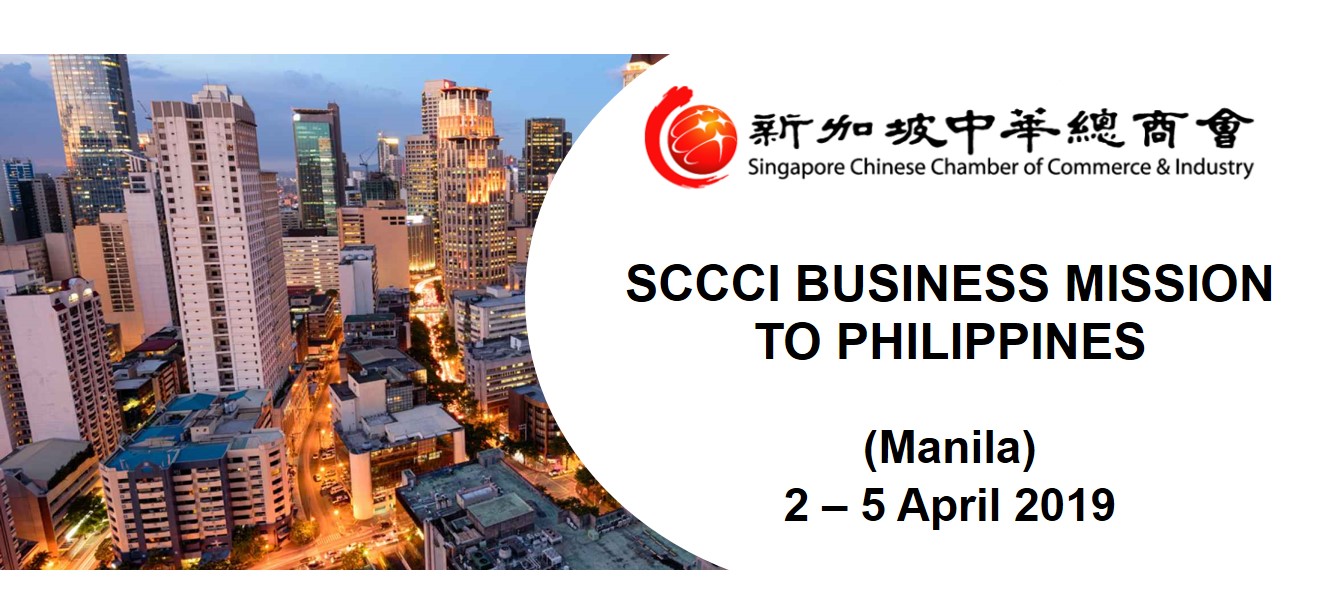 OVERVIEWGround transport to and from the airport will be provided to participants travelling with mission officials.  Owing to limited seats, priority will be given to SCCCI members on a first-come-first-served basis.  Please register early to avoid disappointment.  A Pre-Mission Briefing will be conducted closer to the departure date.For Non-Singaporeans residing in Singapore, please check with a travel agent whether would you need a visa. Additional service fee may apply and is not included in the package.  TERMS OF PARTICIPATION By virtue of agreeing to participate in the above Mission, the participant and/or the company/organisation he represents, agree to the following terms of participation:All participants are strongly advised to arrange visa documents (if required) and purchase full insurance coverage for their overseas travel needs. We recommend all participants to insure themselves with the necessary coverage for overseas travel, medical, emergency evacuation and trip cancellations/ interruptions, etc.The Singapore Chinese Chamber of Commerce & Industry (SCCCI) shall be fully indemnified against any liability whatsoever resulting from or in the event of death, injury, loss or damage to property incurred during the course of the Mission.SCCCI reserves the right, without prior notice, to make changes and/or amendments to the Mission programme, in part or in whole for the Mission, as it deems fit or as the circumstances dictate.Mission participants who make their own flight and hotel accommodation arrangements are strongly advised to update themselves with the latest programme and ensure that they meet up with the main group punctually at the designated locations. SCCCI will not be held liable should mission participants fail to turn up punctually for meetings or activities organized in this Mission. SCCCI shall not be responsible in any way for loss, injury or damage arising from acts of God, acts of governments or de facto authority, war, civil unrest, any kind of hostilities, strikes, theft, sickness, quarantine, immigration or customs regulations, hijacking, acts of lawlessness or terrorism, forces of nature, breakdown, delay, cancellation, error, omissions or any other cause beyond our control.Cancellations must be made to SCCCI in writing. Please note that cancellation fees apply as follows:Cancellations received 30 days or more prior to departure, Participants liable to pay 50% of the common fund. Cancellations received 15 to 29 days prior to departure, Participants liable to pay 70% of the common fund. Cancellations received less than 15 days prior to departure, Participants liable to pay full sum of the common fund.Please note that the Participants are also liable for the cancellation policies dictated by the airlines and hotel.For enquiries, please contact Ms Tiffany Shia at tiffany@sccci.org.sg or 6430 8312.Important information to take note and payment method:1) Payment MethodsPlease make payments for items 2 and 3 (hotel accommodation and common fund) by the following payment methods. An invoice will be sent to you shortly, once your participation has been confirmed for the event.ChequeAll cheques should be crossed and made payable to "Singapore Chinese Chamber of Commerce & Industry" or “SCCCI"Send cheque to: 9 Jurong Town Hall Road, #04-01 Trade Association Hub, Jurong Town Hall, S(609431) Attention it to: Ms Tiffany ShiaPayment by TTTT to: "Singapore Chinese Chamber of Commerce & Industry"Oversea-Chinese Banking Corporation Ltd65 Chulia StreetOCBC CentreSingapore 049513Account No: 501-013668-001SWIFT Code : OCBCSGSG(Please quote our invoice no.)Corporate PayNow ServiceYou may PayNow via Unique Entity Number (UEN). Please use our Chamber’s UEN No (S61SS0014E) and ensure that the entity name is stated as “Singapore Chinese Chamber of Commerce & Industry” before you proceed with the transaction. 2) Important information to send to SCCCI’s secretariatPlease email the following information to Ms Tiffany Shia at tiffany@sccci.org.sg- Soft copy of participation form (please type out in softcopy for the participation information)- Scan copy of Passport-Size Colour Photo- Scan copy Passport- Flight e-ticket- VISA (only applicable to participant who requires a visa)*Your passport copy is required for travel bookings and hotel check-in purposes. You may refer to www.sccci.org.sg for our privacy policy.*Day 1                        2st April 2019 (Tue) Singapore – Manila- Departure for Malina from Singapore via Singapore Airlines (SQ912 ETD 1200 ETA 1535)- Arrival at Makati Diamond Residences Hotel (5* Luxury Hotel)Day 2                       3rd April 2019 (Wed) Manila- Ministry meeting with Department of Trade and Industry Philippines (DTI)- Meeting with Bases Conversion and Development Authority (BCDA)- Meeting with Philippine Economic Zone Authority (PEZA)- Networking Dinner with Anvil Business Club (Association of Young Filipino-Chinese Entrepreneurs)Day 3                       4th April 2019 (Thur) Manila - Sharing on legal, tax and regulations and doing business in Philippine- Company Site Visits of Philippine company / Singapore based company- Business Networking with Philippine companies- Networking Dinner with Singapore based companies, Philippine companies, Government Officials and Federation of Filipino-Chinese Chambers of Commerce & Industry, Inc (FFCCCII) Day 4                      5th April 2019 (Fri)  Manila - Singapore - Company Site Visit of Philippine company / Singapore based company- Departure from Manila to Singapore via Singapore Airlines (SQ919 ETD 1640 ETA 2020) Department of Trade and Industry Philippines (DTI)The Philippine Department of Trade and Industry (DTI) is the executive department of the Philippine Government tasked as the main economic catalyst that enables innovative, competitive, job generating, inclusive business, and empowers consumers. It acts as catalyst for intensified private sector activity in order to accelerate and sustain economic growth through comprehensive industrial growth strategy, progressive and socially responsible trade liberalization and deregulation programs and policymaking designed for the expansion and diversification of Philippine trade - both domestic and foreign.Website: https://www.dti.gov.ph/ Bases Conversion and Development Authority (BCDA)The Bases Conversion and Development Authority (BCDA) is a government-owned and controlled corporation under the Office of the President of the Philippines.  Mandated to help strengthen the Armed Forces while building great cities, BCDA remains as a major force in creating economic opportunities in the country—through its establishment of integrated developments, dynamic business centers and vibrant communities.Website:  https://bcda.gov.ph/Philippine Economic Zone Authority (PEZA)PEZA - attached to the Department of Trade and Industry - is the Philippine government agency tasked to promote investments, extend assistance, register, grant incentives to and facilitate the business operations of investors in export-oriented manufacturing and service facilities inside selected areas throughout the country proclaimed by the President of the Philippines as PEZA Special Economic Zones.It oversees and administers incentives to developers/operators of and locators in world-class, ready-to-occupy, environment-friendly, secured and competitively priced Special Economic Zones.Website:   http://www.peza.gov.ph/Anvil Business Club (Association of Young Filipino-Chinese Entrepreneurs)Founded in 1991, the Anvil Business Club (formerly the Association of Young Filipino-Chinese Entrepreneurs) is an organisation of dynamic entrepreneurs and professionals committed to promoting positive values and influencing excellence in their respective fields, for the economic and social progress of the country. The Anvil Business Club also shapes the next generation of young Filipino-Chinese entrepreneurs. Website:   http://www.anvil.org.ph/Filipino-Chinese Chambers of Commerce & Industry, Inc (FFCCCII)The Federation of Filipino-Chinese Chambers of Commerce and Industry, Inc. was established in Manila, Philippines in 1954. FFCCCII is a non-stock, non-profit corporation. As the largest organization of Filipino-Chinese businesses, the Federation brings together under one roof chambers of commerce and trade associations.The Federation’s membership is actively engaged in trading, manufacturing, service industry, and other economic activities thus, helping fuel the country’s engine of progress. Over the years, FFCCCII has undertaken a broad range of activities in keeping with its deep commitment to serve the Filipino nation.Website:    http://www.ffcccii.org/Cost DescriptionCostInternational airfare from Singapore (SIN) to Manila (MNL)Please kindly arrange your own flight arrangements for the business mission to Philippines (Manila)Flight Details:SIN/MNL   SQ912 2 April (Tue) 1200/1535 MNL/SIN   SQ9195 April (Fri) 1640/2020Self-ArrangementAccommodation3 nights at Makati Diamond Residences HotelFor Single / Twin / Double RoomS$660Common FundLocal transportMealsCollateral printingOther misc expenses(inclusive of all taxes in Philippines)S$1,340 (SCCCI Member)S$1,540 (Non-Member)Total Cost (Inclusive of accommodation and common fund)SCCCI MemberNon-MemberS$ 2,000 (per participant)S$ 2,200 (per participant)*Estimated cost per delegateREGISTRATION FORM – SCCCI BUSINESS MISSION TO PHILIPPINES (MANILA), 2 – 5 APRIL 2019Please type out the form in softcopy and email to tiffany@sccci.org.sg  or call 6430 8312 for enquiries.REGISTRATION FORM – SCCCI BUSINESS MISSION TO PHILIPPINES (MANILA), 2 – 5 APRIL 2019Please type out the form in softcopy and email to tiffany@sccci.org.sg  or call 6430 8312 for enquiries.REGISTRATION FORM – SCCCI BUSINESS MISSION TO PHILIPPINES (MANILA), 2 – 5 APRIL 2019Please type out the form in softcopy and email to tiffany@sccci.org.sg  or call 6430 8312 for enquiries.REGISTRATION FORM – SCCCI BUSINESS MISSION TO PHILIPPINES (MANILA), 2 – 5 APRIL 2019Please type out the form in softcopy and email to tiffany@sccci.org.sg  or call 6430 8312 for enquiries.REGISTRATION FORM – SCCCI BUSINESS MISSION TO PHILIPPINES (MANILA), 2 – 5 APRIL 2019Please type out the form in softcopy and email to tiffany@sccci.org.sg  or call 6430 8312 for enquiries.REGISTRATION FORM – SCCCI BUSINESS MISSION TO PHILIPPINES (MANILA), 2 – 5 APRIL 2019Please type out the form in softcopy and email to tiffany@sccci.org.sg  or call 6430 8312 for enquiries.REGISTRATION FORM – SCCCI BUSINESS MISSION TO PHILIPPINES (MANILA), 2 – 5 APRIL 2019Please type out the form in softcopy and email to tiffany@sccci.org.sg  or call 6430 8312 for enquiries.Attention: Ms Tiffany Shia, Commerce & Industry Development, SCCCIAttention: Ms Tiffany Shia, Commerce & Industry Development, SCCCIAttention: Ms Tiffany Shia, Commerce & Industry Development, SCCCIAttention: Ms Tiffany Shia, Commerce & Industry Development, SCCCIAttention: Ms Tiffany Shia, Commerce & Industry Development, SCCCIAttention: Ms Tiffany Shia, Commerce & Industry Development, SCCCIAttention: Ms Tiffany Shia, Commerce & Industry Development, SCCCIPlease put a "" in the appropriate boxesPlease put a "" in the appropriate boxesPlease put a "" in the appropriate boxesPlease put a "" in the appropriate boxesPlease put a "" in the appropriate boxesPlease put a "" in the appropriate boxesPlease put a "" in the appropriate boxesInformation provided will be used for the Mission Brochure and/or Mission-related purposes.Information provided will be used for the Mission Brochure and/or Mission-related purposes.Information provided will be used for the Mission Brochure and/or Mission-related purposes.Information provided will be used for the Mission Brochure and/or Mission-related purposes.Information provided will be used for the Mission Brochure and/or Mission-related purposes.Information provided will be used for the Mission Brochure and/or Mission-related purposes.Information provided will be used for the Mission Brochure and/or Mission-related purposes.PERSONAL INFORMATION 个人资料PERSONAL INFORMATION 个人资料PERSONAL INFORMATION 个人资料PERSONAL INFORMATION 个人资料PERSONAL INFORMATION 个人资料PERSONAL INFORMATION 个人资料PERSONAL INFORMATION 个人资料Title: ☐ Mr.  ☐ Ms.Title: ☐ Mr.  ☐ Ms.*Please complete the form in English.*Please complete the form in English.*Please complete the form in English.*Please complete the form in English.*Please complete the form in English.Participant Name Participant Name Participant Name Participant Name DesignationDesignationDesignationCompany NameCompany NameCompany NameCompany NameCompany NameWebsiteWebsiteTelFaxFaxMobileMobileE-mailE-mailBusiness AddressBusiness AddressBusiness AddressBusiness AddressBusiness AddressBusiness AddressBusiness AddressCompany writeup (up to 100 words)Company writeup (up to 100 words)Company writeup (up to 100 words)Company writeup (up to 100 words)Company writeup (up to 100 words)Company writeup (up to 100 words)Company writeup (up to 100 words)Line of BusinessLine of BusinessLine of BusinessLine of BusinessLine of BusinessLine of BusinessLine of BusinessDrug Allergies (if any) Drug Allergies (if any) Drug Allergies (if any) Drug Allergies (if any) Medical History (if any)Medical History (if any)Medical History (if any)Special Dietary RequirementsSpecial Dietary RequirementsSpecial Dietary RequirementsSpecial Dietary RequirementsSpecial Dietary RequirementsSpecial Dietary RequirementsSpecial Dietary RequirementsIn event of emergencies, please indicate Next of Kin / Contact Person & Contact NumberIn event of emergencies, please indicate Next of Kin / Contact Person & Contact NumberIn event of emergencies, please indicate Next of Kin / Contact Person & Contact NumberIn event of emergencies, please indicate Next of Kin / Contact Person & Contact NumberIn event of emergencies, please indicate Next of Kin / Contact Person & Contact NumberIn event of emergencies, please indicate Next of Kin / Contact Person & Contact NumberIn event of emergencies, please indicate Next of Kin / Contact Person & Contact Number